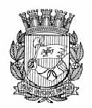 Publicado no D.O.C. São Paulo, 164, Ano 69, Sábado.27 de Agosto de 2016Gabinete do Prefeito, Pág.01DECRETO Nº 57.259, DE 26 DE AGOSTO DE2016Regulamenta a Lei nº 16.335, de 30 de dezembrode 2015, que instituiu o ProgramaMunicipal São Paulo Afroempreendedor.FERNANDO HADDAD, Prefeito do Município de São Paulo,no uso das atribuições que lhe são conferidas por lei,D E C R E T A:Art. 1º A Lei nº 16.335, de 30 de dezembro de 2015, queinstituiu o Programa Municipal São Paulo Afroempreendedor,fica regulamentada nos termos deste decreto.§ 1º Considera-se afroempreendedor o pequeno e o microempresárionegro, nos termos do disposto no parágrafo únicodo artigo 1º da Lei nº 16.335, de 2015.§ 2º Poderão participar do Programa as cooperativas emque, no mínimo, 50% (cinquenta por cento) de seus membrossejam negros e cuja receita bruta, no ano-calendário anterior,não ultrapasse o limite definido no inciso II do “caput” do artigo3º da Lei Complementar Federal nº 123, de 14 de dezembrode 2006.Art. 2º Os objetivos do Programa Municipal São Paulo Afroempreendedor,definidos no artigo 1º da Lei nº 16.335, de 2015,deverão ser perseguidos pelos seguintes órgãos:I - Secretaria Municipal do Desenvolvimento, Trabalho eEmpreendedorismo – SDTE;II - Secretaria Municipal de Promoção da Igualdade Racial– SMPIR;III - Secretaria Municipal de Políticas para as Mulheres –SMPM.Art. 3º À Secretaria Municipal do Desenvolvimento, Trabalhoe Empreendedorismo – SDTE caberá:I - articular, no Município de São Paulo, as diversas iniciativasrelacionadas ao tema do afroempreendedorismo;II - elaborar, manter e atualizar informações relativas aoafroempreendedorismo, isoladamente ou em conjunto comoutros órgãos ou entidades;III - prestar apoio, em articulação com outros entes, paraque os afroempreendedores tenham acesso ao crédito e às contrataçõespúblicas da Administração Municipal Direta e Indireta,conforme disposto na Lei Complementar nº 123, de 2006;IV - desenvolver ações para a promoção do afroempreendedorismonos equipamentos, políticas e projetos sob suaresponsabilidade;V - realizar, diretamente ou por meio de parcerias, processosformativos e qualificativos de afroempreendedorismo, apartir das demandas apresentadas pela Comissão Especial deApoio ao Afroempreendedor;VI - desenvolver estratégias e ações para o fortalecimentoe crescimento das iniciativas produtivas no universo da economiacriativa, economia solidária e cooperativismo.Art. 4º À Secretaria Municipal de Promoção da IgualdadeRacial – SMPIR caberá:I - acompanhar e difundir ações que incentivem os afroempreendedoresa participar do Programa e de outras políticaspúblicas de ações afirmativas afins;II - monitorar o credenciamento dos afroempreendedoresinscritos no Programa;III - estimular a realização de políticas públicas de desenvolvimentoeconômico e social para os afroempreendedores;IV - promover e fortalecer o empreendedorismo nas comunidadesquilombolas, tradicionais e de terreiros.Art. 5º À Secretaria Municipal de Políticas para as Mulheres- SMPM caberá:I - apresentar subsídios para a formação específica em gênerodas equipes técnicas das Secretarias envolvidas, bem comodo público beneficiário do Programa;II - contribuir para o desenvolvimento de ações de formaçãoem empreendedorismo nos serviços ligados à essaSecretaria;III - promover campanhas de empoderamento das mulheresnegras voltadas à autonomia econômica;IV - incentivar a participação das mulheres negras na RedeMunicipal de Micro e Pequenos Afroempreendedores;V - contribuir para a maior inserção das mulheres negrasnas ações, programas e projetos na área de autonomia econômicaexecutados por essa Secretaria;VI - contribuir para a articulação de parcerias estratégicasque visem a consecução das ações necessárias ao desenvolvimentodo Programa.Art. 6º Fica criada a Comissão Especial de Apoio ao Afroempreendedor,órgão colegiado vinculado à SDTE, com a finalidadede traçar metas, organizar e acompanhar o cumprimento dosobjetivos do Programa Municipal São Paulo Afroempreendedor.§ 1º Caberá à Comissão Especial de Apoio ao Afroempreendedor:I - criar a Rede Municipal de Micro e Pequenos Afroempreendedores;II - apoiar a inclusão de elementos de educação empreendedoranos currículos escolares, apresentando formas ecaminhos de ascensão econômica e social por intermédio doempreendedorismo e do afroempreendedorismo;III - fomentar a formação afroempreendedora de mulherese jovens negros;IV - promover regularmente, de forma descentralizada, noâmbito de toda a Cidade de São Paulo, em conjunto com asSecretarias que anuírem ao Programa, uma agenda de eventosque fortaleçam e oportunizem o desenvolvimento econômico esocial das empresas e negócios afroempreendedores na Cidade.§ 2º A Comissão será composta de 16 (dezesseis) membros,observada a paridade de gênero, na seguinte conformidade:I - 8 (oito) representantes do Poder Público Municipal, sendo1 (um) de cada um dos seguintes órgãos:a) Secretaria Municipal do Desenvolvimento, Trabalho eEmpreendedorismo – SDTE, que a presidirá;b) Secretaria Municipal de Promoção da Igualdade Racial– SMPIR;c) Secretaria Municipal de Políticas para as Mulheres –SMPM;d) Secretaria Municipal de Direitos Humanos e Cidadania- SMDHC;e) Secretaria Municipal de Cultura – SMC;f) Secretaria Municipal de Gestão – SMG;g) Secretaria Municipal de Coordenação das Subprefeituras– SMSP;h) Secretaria Municipal de Assistência e DesenvolvimentoSocial – SMADS;II - 8 (oito) representantes de entidades da sociedade civilque tenham, dentre seus objetivos estatuários, afinidade com ostemas que constituem objeto do Programa Municipal São PauloAfroempreendedor.§ 3º Cada membro titular contará com um suplente.§ 4º Os titulares dos órgãos municipais e os dirigentes dasentidades da sociedade civil indicarão os respectivos representantes,titulares e suplentes.§ 5º O Secretário de SDTE designará os membros quecomporão o colegiado, por meio de portaria a ser editada noprazo de 90 (noventa) dias, contados da data da publicaçãodeste decreto.§ 6º O mandato dos membros da Comissão Especial seráde 2 (dois) anos, admitida uma única recondução.§ 7º A Comissão Especial deverá reunir-se ordinariamentea cada 2 (dois) meses e extraordinariamente a qualquertempo.§ 8º As atribuições dos membros da Comissão Especialserão consideradas serviço público relevante, vedada sua remuneraçãoa qualquer título.Art. 7º As despesas com a execução deste decreto correrãopor conta das dotações orçamentárias próprias, suplementadasse necessário.Art. 8º Este decreto entrará em vigor na data de sua publicação.PREFEITURA DO MUNICÍPIO DE SÃO PAULO, aos 26 deagosto de 2016, 463º da fundação de São Paulo.FERNANDO HADDAD, PREFEITOARTUR HENRIQUE DA SILVA SANTOS, Secretário Municipaldo Desenvolvimento, Trabalho e EmpreendedorismoWEBER SUTTI, Secretário do Governo Municipal - SubstitutoPublicado na Secretaria do Governo Municipal, em 26 deagosto de 2016.Secretarias, Pág.04PORTARIA 1323, DE 26 DE AGOSTO DE 2016WEBER SUTTI, Secretário do Governo Municipal Substituto,no uso da competência que lhe foi conferida pelo Decreto53.692, de 08.01.2013,RESOLVE:Exonerar, a pedido, e a partir de 11.07.2016, a senhoraJANAÍNA DINIZ DE OLIVEIRA, RG 37.371.987-5, do cargo deCoordenador I, Ref. DAS-11, da Coordenação Pedagógica, daEscola Técnica de Saúde Pública Professor Makiguti, da Coordenadoriade Ensino, Pesquisa e Cultura, da Fundação Paulistanade Educação, Tecnologia e Cultura, da Secretaria Municipal doDesenvolvimento, Trabalho e Empreendedorismo, constante daLei 16.115/15 e do Decreto 56.071/15.SECRETARIA DO GOVERNO MUNICIPAL, aos 26 de agostode 2016.WEBER SUTTI, Secretário do Governo Municipal SubstitutoSecretarias, Pág.05DESENVOLVIMENTO,TRABALHOE EMPREENDEDORISMOGABINETE DO SECRETÁRIOCOORDENADORIA DE SEGURANÇA ALIMENTARE NUTRICIONALDESPACHO DO COORDENADOR2016-0.154.872-5Comercial Andrea Alimentos Ltda. ME – Alteração de ramoe quadro societário – I – No exercício da competência que mefoi atribuída pelo Decreto Municipal nº 46.398/2005, à vistados elementos de convicção contidos no presente, especialmentea manifestação da Supervisão de Mercados e Sacolões,da Comissão Multiprofissional e com fundamento no DecretoMunicipal nº 52.081/2011 que alterou o Parágrafo Único do DecretoMunicipal nº 41.425/2001, DEFIRO os pedidos formuladosa seguir: a) a alteração do ramo de atividade da permissionáriaCOMERCIAL ANDREA ALIMENTOS LTDA. ME, boxe 54 situadono Mercado Municipal Kinjo Yamato, que passará de Empóriopara o ramo de Açougue, nos termos do artigo 5º, Grupo I,item 1.1. da Portaria nº 51/2012/ABAST/SMSP; b) a alteraçãodo quadro societário da permissionária, passando de AndreaValeria Rodriguez para a empresa Planning Group ParticipaçõesLtda., representada por sua sócia administradora, a Sra. AndreaValeria Rodriguez.2016-0.161.579-1Banco do Brasil S.A. – Baixa do Termo de Permissão de Uso– I – No exercício da competência que me foi atribuída pelo DecretoMunicipal nº 46.398/2005, à vista dos elementos de convicçãocontidos no presente, especialmente a manifestação daSupervisão de Mercados e Sacolões e da Permissionária, bemcomo do parecer da Assessoria Jurídica, que ora acolho; comfundamento no artigo 18 do Decreto Municipal nº 41.425/2001,AUTORIZO a baixa da permissão de uso outorgada ao Banco doBrasil S.A., inscrito no CNPJ/MF sob o nº 00.000.000/0842-71,relativa a área de 2,75m2, identificada como CB-01, Rua “C”do Mercado Municipal Paulistano, ressalvadas as cobranças deeventuais débitos existentes.Servidor, Pág.34DESENVOLVIMENTO,TRABALHOE EMPREENDEDORISMOGABINETE DO SECRETÁRIOINDENIZAÇÃO DE FÉRIAS EM PECUNIA EDEMAIS DIREITOSDEFIRO o pagamento de férias dos servidores abaixo, nostermos da O.N. 02/94 – SMA, com as alterações do DespachoNormativo n.º 002/SMG-G/2006 e da O.N. n.º 003/SMG-G/2008:812.354.3/1 – ELISANGELA APARECIDA DE SOUZAFERREIRA, processo nº 2016-0.191.858-1, relativas ao exercíciode 2016 (30 dias), acrescidas de 1/3.806.231.5/3 – GUILHERME RODRIGUES, processo nº 2016-0.192.880-3, relativas ao exercício de 2014 (20 dias restantes) edo exercício de 2016 (15 dias restantes), acrescidas de 1/3.AVERBAÇÃO DE TEMPO EXTRAMUNICIPALDEFERIDOSRF:                  NOME:                                       PROCESSO: 810.143.4/02   SERGIO EDUARDO HATSUMURA   2016-0.085.969-7 : E.H.:300302030000000                   HANASIRO0165 Averbe-se, para fins de adicionais por tempo deserviço e sexta parte, de acordo com a manifestação exaradano processo nº 2001-0.077.628-7, o tempo de 04 anos 01mês 18 dias, correspondente ao(s) período(s) de: 02/04/2009a 19/05/2013.PROCESSO 2016-0.192.587-1Interessada: Sandra Inês Faé – Secretária AdjuntaAssunto: Pedido de afastamento para participar deeventoI - Em face das informações constantes no presente, AUTORIZOcom fundamento no Decreto nº 48.743/2007, artigo1º inciso II, o afastamento da servidora SANDRA INÊS FAÉ –RF: 818.066.1, Secretária Adjunta de SDTE, ref. SAD, visandoparticipar do evento denominado Oficina Regional de Gestoresde Politicas Públicas de Economia Solidária, que será realizadanos dias 25 e 26 de agosto de 2016, em Belo Horizonte (MG),sem prejuízo de vencimentos e demais vantagens do cargoque ocupa.Licitação, Pág.70DESENVOLVIMENTO,TRABALHOE EMPREENDEDORISMOGABINETE DO SECRETÁRIODESPACHO DO SECRETÁRIO2013-0.284.251-6SDTE e Centurion Segurança e Vigilância Ltda – Prorrogaçãoao Contrato nº 004/2014/SDTE. – I – No exercício dacompetência que me foi atribuída por Lei, à vista dos elementosde convicção contidos no presente, especialmente asmanifestações da Coordenadoria do Trabalho da Supervisão deExecução Orçamentária e Financeira e do parecer da AssessoriaJurídica desta Pasta, que acolho, com fundamento nos artigos57,inciso II, 58, inciso I e 65, inciso I, ”b” do § 1º, da Lei FederalNº 8.666/93 c/c com a Lei Municipal de nº 13.278/2002 e doDecreto Municipal de nº 44.279/2003 atualizado, AUTORIZO:a) a prorrogação do contrato nº 004/2014/SDTE , pelo períodode 1(um) mês, a partir de 28/08/2016, firmado com a empresaCenturion Segurança e Vigilância Ltda., inscrita no CNPJ nº67.668.194/0001-79, cujo objeto consiste nada prestação deserviços de vigilância presencial desarmada e vigilância eletrônica,com fornecimento de equipamento e infraestrutura,instalação e manutenção preventiva e corretiva, patrulhamento,monitoramento e atendimento de alarme; b) a supressão de0,5136% do valor do contrato que corresponde ao montante deR$ 1.307,54 (um mil, trezentos e sete reais e cinquenta e quatrocentavos). Por conseguinte, o valor estimado mensal passarápara R$ 253.279,40 (duzentos e cinquenta e três mil, duzentose setenta e nove reais e quarenta centavos). II - Desta forma,face as determinações do Decreto Municipal nº 56.779/2016,AUTORIZO a emissão da Nota de Empenho que onerará asseguintes dotações orçamentárias: 30.10.11.334.3019.8.090.3.3.90.37.00.00 e 30.10.11.122.3024.2.100..3.3.90.37.00.00do presente exercício financeiro, podendo, também, onerar asseguintes dotações orçamentárias: 30.10.11.122.3024.2.100.3.3.90.39.00.00, 30.10.11.334.3019.8.090.3.3.90.37.00.02, 30.10.11.334.3019.8.090.3.3.90.39.00.00 e 30.10.11.334.3019.8.090.3.3.90.39.00.02.